新 书 推 荐中文书名：《三十出头》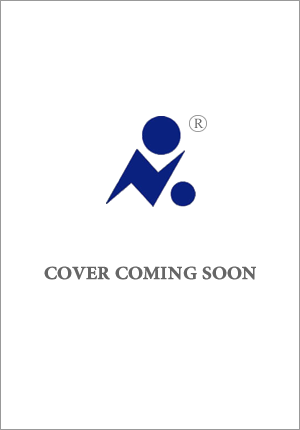 英文书名：EARLY THIRTIES作    者：Josh Duboff出 版 社：S&S/Gallery代理公司：ANA/Zoey页    数：约357页出版时间：2025年3月代理地区：中国大陆、台湾审读资料：电子稿类    型：爱情小说内容简介：纽约千禧一代的友谊与爱情也许，成长既与曾经的自己有关，也与自己拼命想成为的那个人有关。维克多（Victor）和佐伊（Zoey）开始变老了。嗯，岁数更大了。这开始成为一个真正的问题。两人从大学起就是最好的朋友，二十多岁时在纽约度过的时光里，曾一起经历了风风雨雨、穷困潦倒、酩酊大醉。维克多在一家知名杂志社撰写名人专栏，事业有成；佐伊则在一家时尚初创公司工作，这家公司正在拼命研究如何让有影响力的人赚钱，当然，也很是精通如何营造有毒的工作文化。二十几岁时，犯错是可以原谅的，早餐第一个培根鸡蛋芝士三明治下肚，宿醉的头脑就渐渐清醒。可是现在，取而代之的是责任、最后期限和油腻早餐也无法治愈的遗憾。维克多和佐伊都希望得到更多，于是，当悲剧降临到维克多身上时，曾经牢不可破的纽带开始出现裂痕。维克多和佐伊逐渐开始在不断的短信中互相“已读不回”，推开彼此觉得可能是生命中唯一真爱的人。乔什·杜波夫（Josh Duboff）将这个过程中编织成了令人感同身受、爆笑又心碎的故事，探讨了如何成长和寻找自我。非常适合丽贝卡·塞勒（Rebecca Serle）、加布里埃尔·泽文（Gabrielle Zevin）和多莉·奥尔德顿（Dolly Alderton）的书迷阅读。本书卖点：人情练达的作家：乔什·杜波夫曾是《名利场》杂志（Vanity Fair）的资深撰稿人，他还合作主持了一个文化播客，邀请了众多名人做客。乔什曾为《纽约时报》、《华尔街日报》杂志、GQ、WMagazine、Town & Country和Bon Appetit等杂志撰稿。他曾为金·卡戴珊（Kim Kardashian）、黛米·莱瓦托（Demi Levato）、蒂芙尼·哈迪什（Tiffany Haddish）和娜塔莎·莱昂娜（Natasha Lyonne）撰稿。畅销书和广受赞誉的作品：乔什的小说将与商业文学领域的畅销书和广受赞誉的同类作品相媲美，如安德鲁·肖恩·吉尔（Andrew Sean Geer）的Less（《纽约时报》畅销书，销量达85万册）、史蒂文·罗利（Steven Rowley）的The Celebrants（《纽约时报》畅销书，销量达9.5万册）和梅格·梅森（Meg Mason）的Sorrow & Bliss（英国图书奖年度图书奖得主）。幽默与用心：从《大胆类型》（The Bold Type）、《另两个人》（The Other Two）和《黑客》（Hacks）等节目，到多莉·奥尔德顿（Dolly Alderton）的畅销小说《好材料》（Good MATERIAL），消费者对那些展现名声的光明与黑暗面以及随之而来的高风险的故事表现出了强烈而持久的兴趣。作者简介：乔什·杜波夫（Josh Duboff）是纽约作家和编剧。乔什为《名利场》、《时尚芭莎》和《华尔街日报》杂志撰写过多篇封面故事和特写，曾是《名利场》的资深撰稿人。他为《纽约时报》、《华尔街日报》杂志、GQ、WMagazine、Town & Country、Bon Appetit、Nylon、Air Mail等杂志撰稿，封面人物包括泰勒·斯威夫特（Taylor Swift）（《名利场》）、格温妮丝·帕特洛（Gwyneth Paltrow）（《时尚芭莎》）、凯亚·格伯（Kaia Gerber）（《华尔街日报》杂志）和吉吉·哈迪德（Gigi Hadid）（《时尚芭莎》）等。乔什是网络剧Twenty Five的创作者、编剧和导演，该剧于2013年12月首播，获得了包括最佳网络剧-喜剧在内的四项独立剧集奖提名。他的第一部剧本《斯嘉丽热》（Scarlett Fever）讲述了一位年轻女性发现自己正在与斯嘉丽·约翰逊的双胞胎兄弟约会的故事，该剧在2012年纽约国际艺穗节上首次亮相。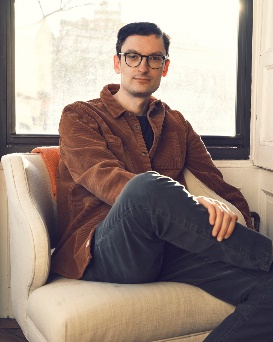 感谢您的阅读！请将反馈信息发至：版权负责人Email ： Righ ts@nurnberg.com.cn安德鲁·纳伯格联合国际有限公司北京代表处北京市海淀区中关村大街甲59号中国人民大学文化大厦1705室,邮编：100872电话：010-82504106, 传真：010-82504200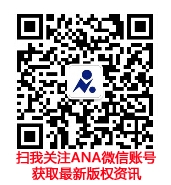 公司网址： http://www.nurnberg.com.cn书目下载： http://www.nurnberg.com.cn/booklist_zh/list.aspx书讯浏览： http://www.nurnberg.com.cn/book/book.aspx视频推荐： http://www.nurnberg.com.cn/video/video.aspx豆瓣小站： http://site.douban.com/110577/新浪微博：安德鲁纳伯格公司的微博_微博(weibo.com)微信订阅号：ANABJ2002